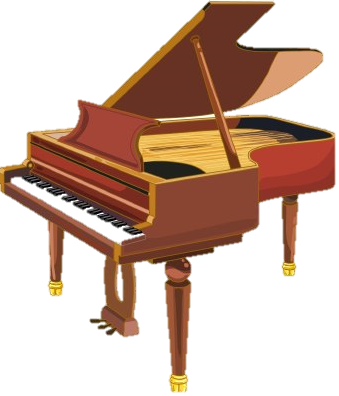 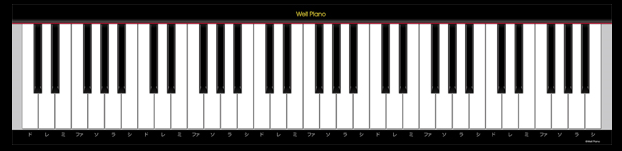 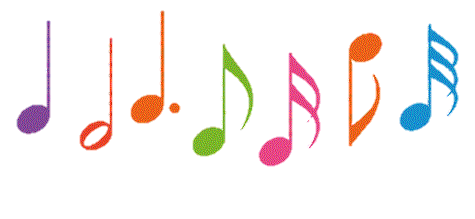 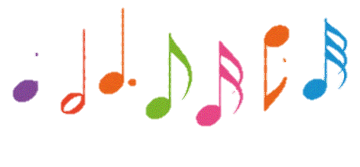 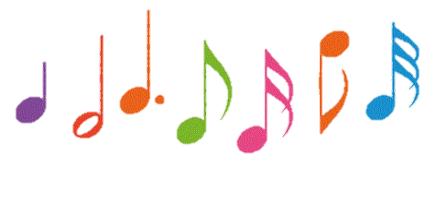 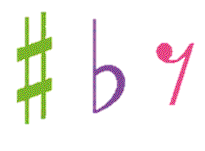 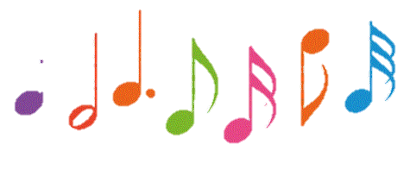 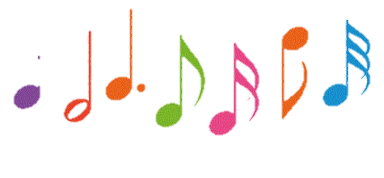 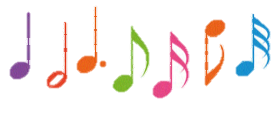 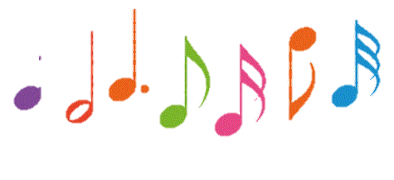 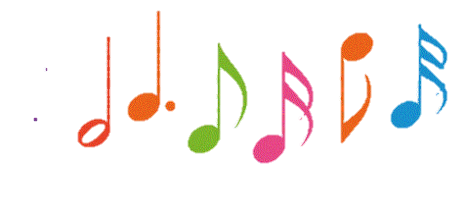 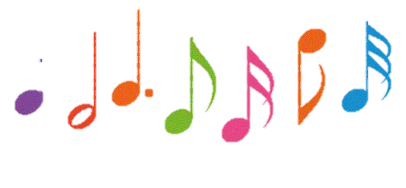 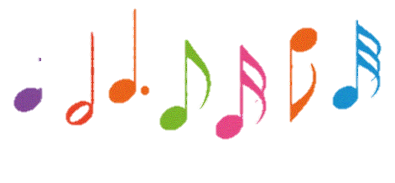 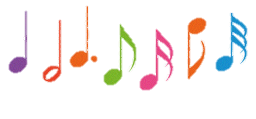 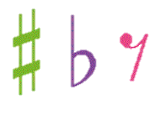 「手順」①ページレイアウト　Ａ４横置き（印刷の向き：横）、余白 狭い②第35回 幸町ピアノリサイタル　四角を作る（サイズ横：272　縦：32）文字サイズ48pt　CRPC＆プーケ体又はARPハイカラＰＯＰ　　　　　　　　　　　　　　　　影を 透視投影とする③2013年10月26日（土）～現在、北海道から沖縄まで、、、一つのText Boxで作成　HG丸ゴシック体M-PRO　サイズ 16pt、12pt、太字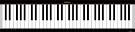 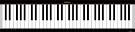 ④ピアノの鍵盤と波型付は、インターネットから　　　　　　　　　　	　　を取り込み、「曲線」で　　　　　　　　　　　　　　　こんな形を　　　　　　　　　　作り、枠線を消してかぶせる⑤ピアノの画像：インターネット～ピアノ　イラスト 画像 で引く⑥ピアノの上のブルーの雲：図形のフリーフォームで右図を作り　　　　　　　　　　　　　書式～図形の編集～頂点の編集～「頂点を中心としたスムージング」で丸みを付ける左端の縦線ぐらいを図面の外に出す⑦雲に散らばっている音符　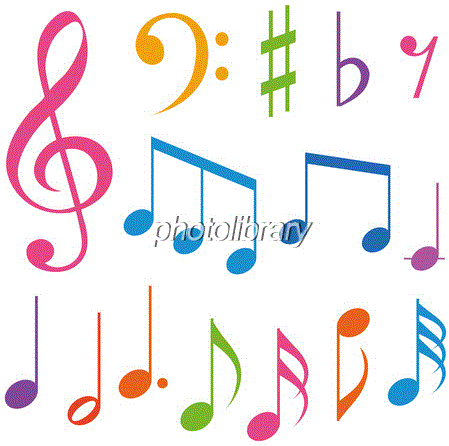 　下の様な音符を取り込み、１個づつばらして使用する⑧◆会場へのアクセス：JR川崎線　、、、　上部の表題部を参照し、作成する　四角サイズは、　横：272　縦：23　14pt　HGP丸ゴシックM-PRO　太字⑨曲目欄：角丸四角　14pt　 HGP丸ゴシックM-PRO　太字